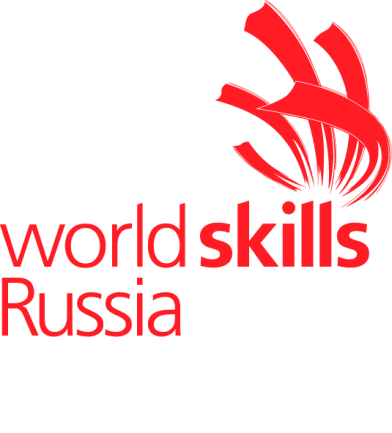 ИНФРАСТРУКТУРНЫЙ ЛИСТ Компетенция «Саамское рукоделие»На ОДНО конкурсное местоОсновное  оборудование:Материалы и оборудование для конкурсантовДень 1.  «Раскрой деталей очечника, раскрой деталей для аппликации из сукна»День 2.  «Сборка деталей очечника с элементами аппликации».День 3.  «Сборка деталей очечника с отделкой».Средства уборки (на площадку):- Совок для мусора -1 шт.- Веник. - 1 шт.- Корзина для мусора - 1 шт.- Пакеты для мусора  30 литров – 10 шт.№ТипКол-воГладильная доска 5Утюг 5Стол для выполнения ручных работ5Стул5Настольная лампа на струбцине  5Сетевой фильтр 4№Инструменты и материалыКол-во1Сукно (разных цветов и ширины)42Флизелин клеевой13Бумага для построения лекал 14Линейка15Карандаш средней и мягкой жесткости 16Ластик 17Ножницы раскройные  18Наперсток 19Иглы для шитья вручную210Портновские булавки 1011Набор ниток в тон сукна   412Сантиметр 113Снипер швейный 114Ножницы фигурный 115Вспарыватель 1№Инструменты и материалыКол-во1Сукно (разных цветов и ширины)42Флизелин клеевой13Бумага для построения лекал 14Линейка15Карандаш средней и мягкой жесткости 16Ластик 17Ножницы раскройные 18Наперсток 19Иглы для шитья вручную210Портновские булавки 1011Набор ниток в тон сукна 412Пайетки (разных цветов) 413Тесьма 414Снипер швейный 115Ножницы фигурный 116Вспарыватель 1№Инструменты и материалыКол-во1Сукно (разных цветов и ширины)42Флизелин клеевой13Бумага для построения лекал 14Линейка15Карандаш средней и мягкой жесткости 16Ластик 17Ножницы раскройные 18Наперсток 19Иглы для шитья вручную210Портновские булавки 1011Набор ниток в тон сукна 412Пайетки (разных цветов) 413Тесьма 414Снипер швейный 115Ножницы фигурный 116Вспарыватель 1